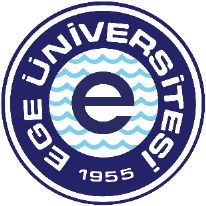 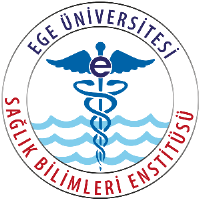 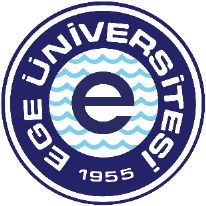 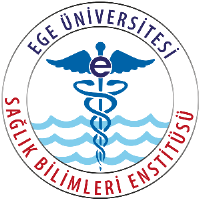 EGE ÜNİVERSİTESİ SAĞLIK BİLİMLERİ ENSTİTÜSÜÖğrenci Sunum Dosyası(PORTFOLYO)Öğrenci İsim-SoyisimDoktora ÖğrencisiDanışman İsim Soyisim……Programı………Anabilim DalıYıl TEZ İZLEME KOMİTESİ E.Ü. Sağlık Bilimleri Enstitüsü
Tez İzleme Komitesi ÜyeleriBİLİMSEL AKTİVİTELERE KATILIM E.Ü. Sağlık Bilimleri Enstitüsü
Seminer/Kurs/Workshop/Konferans/Sempozyum/Kongre/Eğitim Ziyareti/ Yurt dışı- Yurt içi Staj(Doktora eğitimi süresince katılım sağlanan)SUNUMLARE.Ü. Sağlık Bilimleri EnstitüsüPoster ve Sözlü Bildiriler (Doktora eğitimi süresince sunulan)YAYINLARE.Ü. Sağlık Bilimleri EnstitüsüAraştırma Makalesi, Derleme, Kitap, Kitap Bölümü, Patent(Doktora eğitimi süresince yayımlanan)ÖZGEÇMİŞE.Ü. Sağlık Bilimleri EnstitüsüA. Kişisel Bilgilerİsim-SoyisimUyrukDoğum TarihiAdresE-mail	 B. Temel Bilgiler (Ters kronolojik sıraya göre sıralayınız)Eğitim20.. – 20.. 	Yüksek Lisans (Program adı, Tez Başlığı, Yıl, Danışman)	20.. – 20..	Lisans (Üniversite/Fakülte)Yayınlar (Makale, Kitap bölümü, derleme, dergide yayımlanan özet vb.)----Projeler---C. Diğer Bilgiler (Ters kronolojik sıraya göre sıralayınız)Mesleki Deneyim---Eğitici Deneyimler (Mentorluk, Sınav gözetmenliği, Pratiklere katılım vb.)----Ödüller/Burslar (Eğitim bursu, seyahat bursu, katılım bursu, poster/sözlü bildiri ödülü, projelerde bursiyerlik vb.)----Uluslararası/Ulusal bilimsel toplantılarda sunulan bildiriler ----Sertifikalar---Bilinen Deneysel/Biyoinformatik/İstatistiksel Yöntemler ----Görevler ve Üyelikler (Araştırma Görevliliği, öğrenci temsilciliği, bilimsel derneklerde/mesleki kuruluşlarda üyelik, bilimsel faaliyetlerde organizasyon komitesi üyeliği vb.)---Sosyal Sorumluluk Projeleri---İsim-Soyisim, UnvanTİK Toplantı NoTarihTarihKonuşma Başlığı-Konuşmacı / Aktivite Adı /MekanTarih ve MekanBilimsel Faaliyet (kongre/sempozyum vb. ismi)Yazarlar/ Bildiri Başlığı Poster/SözlüYılYazarlar ve Başlık